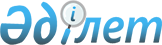 Ұжымдық қауіпсіздік туралы шарт ұйымына мүше мемлекеттер үшін әскери кадрлар даярлау туралы келісімді бекіту туралыҚазақстан Республикасы Президентінің 2006 жылғы 25 сәуірдегі N 101 Жарлығы



      "Қазақстан Республикасының халықаралық шарттары туралы" Қазақстан Республикасының 2005 жылғы 30 мамырдағы Заңының 
 15-бабына 
 сәйкес 

ҚАУЛЫ ЕТЕМІН:





      1. 2005 жылғы 23 маусымда Мәскеу қаласында жасалған Ұжымдық қауіпсіздік туралы шарт ұйымына мүше мемлекеттер үшін әскери кадрлар даярлау туралы келісім бекітілсін.




      2. Осы Жарлық қол қойылған күнінен бастап қолданысқа енгізіледі.

      

Қазақстан Республикасының




      Президенті


					© 2012. Қазақстан Республикасы Әділет министрлігінің «Қазақстан Республикасының Заңнама және құқықтық ақпарат институты» ШЖҚ РМК
				